Each research paper should include the following:Research cover: title, student names, name of person submitting the research, year.Research summary.Index.4- An introductory topic: The research plan includes a definition of the topic, its importance and the problematic issue in question5- Two main topics:First topic: It deals with an introduction to the topic under discussion.The second topic: tackling the same subject (such as patenting in Qatar)6- Conclusion of the research: It includes the results and recommendations reached.7- References list: It includes research references that have been used from their traditional and electronic sources and their classification.8- Scientific documentation: observance of the rules of scientific honesty and correct scientific documentation of sources and references.9- The language of research: We must observe the correct grammar and proper legal writing of the research and the logical presentation of the arguments.GRADING CHARTGRADING CHARTGRADING CHARTGRADING CHARTGRADING CHARTExcellent2 pointsVery good1.5Good1Poor0.5Language integrityThe language used reflects a possible method and allows the reader to easily track paragraphs and ideas.The language used reflects a possible method and allows the reader to easily track paragraphs and ideas.Language is linguistically acceptable so that the linguistic intent of the sentences can be traced.The language is grammatically fragile so that the sentences and paragraphs used do not reflect their intended meanings.Connecting ParagraphIdeas are clearly related to one another and the transition from one idea to another serves the results of the research.Ideas are clearly related to one another, and the transition from one idea to another provides coherent analysis.Ideas relate to one another and the transition from one idea to another is relatively justifiedIdeas are bound together in a very limited way, and the transition from one idea to another is not always justified. Clarify ideasThe ideas presented reflect a distinct understanding of the research implications of a study problem, its determinants, hypotheses and results.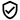 The ideas presented reflect an integrated understanding of the research problem and its limitations.The ideas presented reflect a good understanding of the subject matter.The ideas presented reflect a modest understanding of the subject matter.Comprehensiveness of knowledgeThe researcher showed mastery of the knowledge necessary to conduct the research and distributed the research demands in a distinct manner based on this knowledge.The researcher showed mastery of the knowledge necessary to conduct the research and appropriately distributed research demands based on this knowledge.The researcher is well versed in the knowledge necessary to conduct the research, and distributed the research demands in an acceptable manner based on this knowledge.The researcher has a modest knowledge of the knowledge necessary to conduct the research, and distributed the demands randomly.Multiple sources and authentication integrityThe researcher used many distinguished, modern, and relevant research sources for the research topic and documented them excellently.The researcher used multiple and feasible research sources for the research topic and documented them well.The researcher used feasible research sources for the research topic and documented them well.For a researcher, use research sources that are of no use to the research topic and document them poorly.